Środki masowego przekazu, mass media, media, publikatory  – środki społecznego komunikowania o szerokim zasięgu, czyli prasa, radio, telewizja, Internet, a w szerszym znaczeniu także film, plakat, kino, książka. Środki masowego przekazu to element kultury masowej.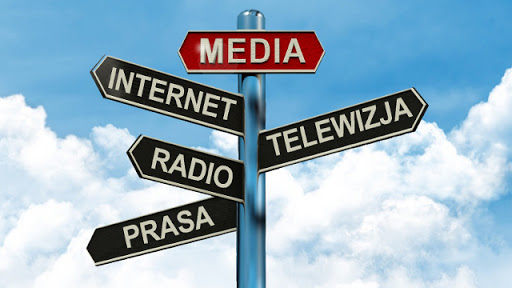 